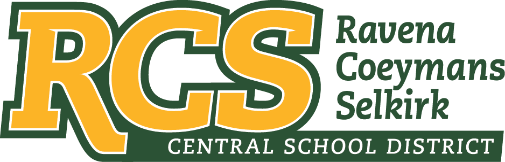 March 31, 2023VIA ELECTRONIC MAILMuckRock NewsAttn:  Mr. Jackson Parker
DEPT MR 142017263 Huntington Ave
Boston, MA 02115Re:	Response to Freedom of Information Law RequestDear MuckRock News:This will respond to your New York State Freedom of Information Law (“FOIL”) request received by me on March 6, 2023. I am responding to your request as the Records Access Officer of Ravena-Coeymans-Selkirk Central School District (the “District”).  In your request you seek:All materials and correspondence between the district Board of Education, district Administration, District Equity Committee or Office, Faculty, Staff, Third Party Contractors and Consultants related to the following terms, subjects or concepts between April 2021 to the date this request is fulfilled:Race			Anti-racism
Racism			Equity
Culturally Responsive	Decolonize
Diversity			Implicit Bias
Intersectionality		Microaggression
Oppression		Patriarchy
People of Color		Privilege(d)
Safe Space		Social Justice
Tokenism		White SupremacyThis request shall also include any teachings of such curriculum mentioned above by any faculty employed within the school district, third party contractors, consultants or other third parties invited by the school or agents of the school.This request shall also include any documents or materials accessed by the school district, but stored on third party service providers on behalf of the district, and links/references/credentials for access to such materials if present in emails or electronic systems or files stored in browser caches, cloud storage (i.e. Google Drive, Dropbox, OneDrive, etc), or local hard drives managed by the district. This request shall also include non-school email and texting services used by the district, board, administration and faculty to conduct activities and business related to the school district (i.e. Gmail, Outlook, etc).This request shall also include any training material or supplemental information provided to district staff, whether required or suggested.With regard to your FOIL request, your request to too broad.  Please narrow your search.	Any appeal of this decision should be made within thirty (30) days, in writing to the Superintendent        of School and can be contacted at Ravena-Coeymans-Selkirk CSD, P.O. Box 100, Ravena, NY     12143, email address:  bbailey@rcscsd.org or 518-756-5200 Ext. 6003Sincerely,Suzanne StarrRecords Access Officer:ss